     администрация ПОСТАНОВЛЯЕТ:1. Внести изменения в постановление администрации МР «Печора» от 13.09.2013 г.  № 1753  «Об оплате труда работников муниципальных учреждений физической культуры и спорта МО МР «Печора»:1.1. Пункт 2 раздела  II приложения 1 постановления изложить в редакции согласно приложению.2. Настоящее постановление подлежит размещению на официальном портале муниципального района «Печора».Профессиональная группа должностей работников физической                                     культуры и спорта второго уровня:_______________________________АДМИНИСТРАЦИЯ МУНИЦИПАЛЬНОГО РАЙОНА «ПЕЧОРА»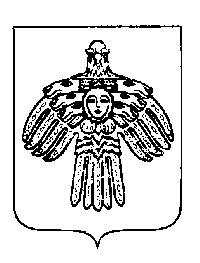 «ПЕЧОРА»  МУНИЦИПАЛЬНÖЙ  РАЙОНСААДМИНИСТРАЦИЯ ПОСТАНОВЛЕНИЕ ШУÖМПОСТАНОВЛЕНИЕ ШУÖМПОСТАНОВЛЕНИЕ ШУÖМ«   »  марта   2014 г.г. Печора,  Республика Коми№  ________ О внесении изменений в постановление администрации МР «Печора» от 13.09.2013 г. № 1753  «Об оплате труда работников муниципальных учреждений физической культуры и спорта МО МР «Печора»Глава администрации                                            В. А. Николаев                                                         Приложение к постановлению администрации  МР «Печора»                             от «     » марта   2014г. № _______ № п/пНаименование должностиДолжностной оклад(рублей)1 квалификационный уровень1.Техник по эксплуатации и ремонту спортивной техники36202 квалификационный уровень1.Тренер4570